Publicado en Madrid el 31/07/2018 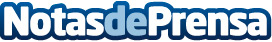 Juanyta ME MATA! da las claves para continuar la dieta cetogénica fuera de casa En las últimas décadas han cobrado protagonismo las dietas proteinadas, pero la que ha conseguido mantenerse es la dieta cetogénica. Consiste en la reducción de los carbohidratos en las comidas, básicamente. A continuación, las claves para entender en qué consiste y cómo realizarla, también, en verano cuando, conciliar las vacaciones, la vida social y los buenos hábitos alimenticios puede parecer un imposible. Además, la mejor propuesta para practicarla fuera de casa by Juanyta Me Mata!Datos de contacto:Juanyta ME MATA!910 66 51 78Nota de prensa publicada en: https://www.notasdeprensa.es/juanyta-me-mata-da-las-claves-para-continuar Categorias: Nutrición Gastronomía Madrid Restauración http://www.notasdeprensa.es